Job Profile comprising Job Description and Person SpecificationJob DescriptionWorking for the Richmond/Wandsworth Shared Staffing ArrangementThis role is employed under the Shared Staffing Arrangement between Richmond and Wandsworth Councils. The overall purpose of the Shared Staffing Arrangement is to provide the highest quality of service at the lowest attainable cost. Staff are expected to deliver high quality and responsive services wherever they are based, as well as having the ability to adapt to sometimes differing processes and expectations. The Shared Staffing Arrangement aims to be at the forefront of innovation in local government and the organisation will invest in the development of its staff and ensure the opportunities for progression that only a large organisation can provide. Job PurposeResponsible for the allocation of all temporary accommodation under relevant homeless legislation and Codes of Guidance for Richmond and Wandsworth Council. Responsible for regular inspection, management, and liaison with 3rd party landlords Specific Duties and ResponsibilitiesResponsible for the allocation and letting of all types of temporary accommodation within statutory guidelines, under each Councils’ sovereign housing duties and Homeless Code of Guidance. Manage the placements of clients into temporary accommodation to ensure the best use of the temporary accommodation and minimise the use of Bed and Breakfast accommodation. Ensuring families are not in Bed and Breakfast any longer than 6 weeks. Responsible for making suitability assessments in accordance with Part 7 of the Housing Act 1996 and the Code of Guidance to ensure that clients are placed in appropriate accommodation to counteract any negative s202 decisionResponsible for the administrative functions in relation to all offers of all temporary accommodation. To include the refusal of offers including discharge of the Councils housing duty where appropriate.Complete and make assessments on the reasonableness of refusals of any temporary accommodation including the statutory discharge of duty, investigation of suitability reviews and cancellation of accommodation.Responsible for the management of accommodation provided to homeless households occupying various type of temporary accommodation managed by third party landlords/provider.  To attend court where relevant to matters of litigation or other legal proceedings. To draft replies for reports in respect of enquiries from Councillors, members, LGO, solicitors and other agencies.Carry out regular inspections of temporary accommodation and assessing physical conditions in line with HHSRS to ensure good standard of accommodation is provided and reported where concerned. Ensuring that providers are part of the Setting the Standard inspection service and that that all nightly paid bed & breakfast and studio flats used by local authorities as temporary accommodation meet the required minimum quality standard. Monitoring and checking that our eligible providers are registered on the scheme.Ensure that appropriate performance and accurate budgetary information is maintained, acts as a verification officer, in line with applicable guidance from the Director of Finance and/or Head of Audit, for the Participate in case conferences, child protection meetings, reviews as required. Where requested provide written reports on clients’ housing and support needs.To manage and support clients in temporary accommodation including referring and liaising with statutory and voluntary organisation.  To manage and monitor the Council’s Leasing Schemes including issuing tenancy agreement, notice to quit and the management of Legal proceedings should possession proceedings be commenced. Profiling clients requiring Temporary Accommodation and within Temporary Accommodation to reduce admissions and placements by promote the Council’s private rented sector scheme and mobility schemes.  Setting up mobility events, surgeries, and promotions to maximize rehousing solutions and reduce temporary accommodation placements. Generic Duties and ResponsibilitiesTo contribute to the continuous improvement of the services of the Boroughs of Wandsworth and Richmond. To comply with relevant Codes of Practice, including the Code of Conduct and policies concerning data protection and health and safety.To adhere to security controls and requirements as mandated by the SSA’s policies, procedures and local risk assessments to maintain confidentiality, integrity, availability and legal compliance of information and systemsTo promote equality, diversity, and inclusion, maintaining an awareness of the equality and diversity protocol/policy and working to create and maintain a safe, supportive and welcoming environment where all people are treated with dignity and their identity and culture are valued and respected.To understand both Councils’ duties and responsibilities for safeguarding children, young people and adults as they apply to the role within the council.  The Shared Staffing Arrangement will keep its structures under continual review and as a result the post holder should expect to carry out any other reasonable duties within the overall function, commensurate with the level of the post.Additional Information To be able to carry out property inspections To be part of a duty teamTo have working knowledge of Legislation pertaining to Housing. Particularly the Housing Act 1996, Homelessness Act 2002 and Homelessness Reduction Act 2017 and related legislation and codes or guidance.Must have use of motorised transport and be able to carry out visits and/or be able to carry out visits using public transportAs required to work outside of normal working hours to cover emergencies To be able to work with vulnerable applicants As and when directed in response to service needs and or service needs to undertake the duties of an officer on property management and allocation team.Team structure.Person Specification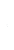 Our Values and Behaviours The values and behaviours we seek from our staff draw on the high standards of the two boroughs, and we prize these qualities in particular:Being open. This means we share our views openly, honestly and in a thoughtful way. We encourage new ideas and ways of doing things. We appreciate and listen to feedback from each other.Being supportive. This means we drive the success of the organisation by making sure that our colleagues are successful. We encourage others and take account of the challenges they face. We help each other to do our jobs.Being positive. Being positive and helpful means we keep our goals in mind and look for ways to achieve them. We listen constructively and help others see opportunities and the way forward. We have a ‘can do’ attitude and are continuously looking for ways to help each other improve. 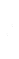 A – Application form / CVI – InterviewT – TestC - Certificate Job Title: Temporary Accommodation OfficerGrade: PO1Section: Temporary Accommodation OfficerDirectorate: Housing and RegenerationResponsible to following manager:Deputy Temporary Accommodation ManagerResponsible for following staff: N/APost Number/s:RWH5037, RWH8117, RWH8118, RWH0727 (fixed term until March 25, RWH5032 (32 Hours), RWH5036, RWH5038, RWH5039, RWH8116, TWHTAP2, RWH8116, RWHTAP4, RWHTAP5, RWHT5045,Last review date: December 2022 Job Title: Temporary Accommodation OfficerGrade: PO1Section: Temporary Accommodation TeamDirectorate: Housing and RegenerationResponsible to:Deputy Temporary Accommodation Procurement ManagerResponsible for:Post Number/s:RWH5037, RWH8117, RWH8118, RWH0727 (fixed term until March 25, RWH5032 (32 Hours), RWH5036, RWH5038, RWH5039, RWH8116, TWHTAP2, RWH8116, RWHTAP4, RWHTAP5, RWHT5045,Last Review Date: July 2022Person Specification RequirementsAssessed by A  &  I/ T/ C (see below for explanation)Knowledge Knowledge Working knowledge of complex legislation applicable with particular experience with Homelessness Legislation HRA 2017 Suitability of Temporary Accommodation and relevant case law, welfare benefits, and Landlord and Tenant Law,A/IWelfare ReformA/IHHSRS/ Health and Safety property inspectionsA/IExperience Experience Working with Landlords and Agents to deliver private sector properties for the use of Temporary or settled accommodation.Able to work effectively with minimal supervision, using own initiativeA/IAble to thrive in a fast-paced environment as part of a team.Able to adapt quickly managing competing priorities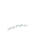 A/IComplex Homelessness and Landlord and Tenant legislation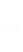 A/I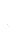 Housing Health and Safety Property inspectionsA/IA/ISkills Skills The ability to communicate mediate and negotiate effectively, in writing and verbally, with applicants, landlords, letting agents, other teams and external agencies.A/IExcellent organisation skills – Able to manage own workload, maintain records and arrange inspections in a timely manner.A/IQualifications Qualifications Housing studies and HHSRS desirableA/I